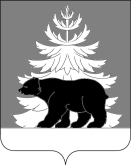 РОССИЙСКАЯ ФЕДЕРАЦИЯИРКУТСКАЯ ОБЛАСТЬАдминистрацияЗиминского районного муниципального образованияП О С Т А Н О В Л Е Н И Еот  15.03.2021  г.                                             г. Зима                                               № 198Руководствуясь Федеральным законом от 06.10.2003 № 131-ФЗ «Об общих принципах организации местного самоуправления в Российской Федерации», постановлением администрации Зиминского районного муниципального образования от 12.07.2018г. № 675, ст.ст. 6, 22, 46 Устава Зиминского районного муниципального образования, администрация Зиминского районного  муниципального образованияПОСТАНОВЛЯЕТ:1. Утвердить состав Межведомственной комиссии по профилактике правонарушений при администрации Зиминского районного муниципального образования (далее - комиссия) согласно приложению. 2. Признать утратившими силу:2.1. Постановление администрации Зиминского районного муниципального образования от 19.07.2018 г. № 703 «Об утверждении состава Межведомственной комиссии по профилактике правонарушений при администрации Зиминского районного муниципального образования»;2.2. Постановление администрации Зиминского районного муниципального образования от 07.11.2018 г. № 1136 «О внесении изменений в постановление администрации Зиминского районного муниципального образования от 19.07.2018 г. № 703 «Об утверждении состава Межведомственной комиссии по профилактике правонарушений при администрации Зиминского районного муниципального образования»»;2.3. Постановление администрации Зиминского районного муниципального образования от 22.03.2019 г. № 202 «О внесении изменений в постановление администрации Зиминского районного муниципального образования от 19.07.2018 г. № 703 «Об утверждении состава Межведомственной комиссии по профилактике правонарушений при администрации Зиминского районного муниципального образования»».3. Настоящее постановление разместить на официальном сайте администрации Зиминского районного муниципального образования в информационно-телекоммуникационной сети «Интернет» www.rzima.ru.4.  Контроль исполнения настоящего постановления возложить на заместителя мэра по социальным вопросам Зиминского районного муниципального образования  Чемезова Ю.А.Мэр Зиминского районногомуниципального образования                                                                              Н.В. НикитинаСписок рассылки:3 экз. – в дело1 экз. – Управление правовой, кадровой и организационной работы администрации ЗРМО12 экз. – членам комиссии1 экз. – исполнителю Приложение к постановлению администрации Зиминского районного муниципального образования от ______________ г. № _________СОСТАВМежведомственной комиссии по профилактике правонарушений при администрации Зиминского районного муниципального образования Об утверждении состава Межведомственной комиссиипо профилактике правонарушений при администрации Зиминского районного муниципального образованияСОГЛАСОВАНО:Управляющий делами администрации ЗРМО                                                                                            «____» _______________ 2021 г.Т.Е. ТютневаНачальник управления правовой,кадровой и организационной работыадминистрации ЗРМО«_____»______________ 2021 г.                                                    Е.В. СымановичИсполнитель Ведущий специалист организационного отдела                                               управления правовой, кадровой и организационной работы администрации ЗРМО«_____»_____________ 2021 г.                                                                    О.В. ЕфремоваЧемезов Юрий Алексеевич- заместитель мэра по социальным вопросам Зиминского районного муниципального образования, председатель комиссии;КостиковаСветлана Анатольевна- председатель Комитета по образованию администрации Зиминского района, заместитель председателя комиссии;ЕфремоваОльга Владимировна- ведущий специалист организационного отдела управления правовой, кадровой и организационной работы администрации Зиминского районного муниципального образования, секретарь комиссии;Члены комиссии:Бурбах Наталья Александровна- ведущий специалист отдела по физической культуре, спорту и молодежной политике администрации Зиминского районного муниципального образования;Чайников Валентин Евгеньевич- временно исполняющий обязанности начальника ЛоП на ст. Зима Восточно-Сибирского ЛУ МВД России на транспорте (по согласованию);Трусова Елена Александровна-  ВЗД директора областного государственного казенного учреждения Центр занятости  населения города Зимы  (по согласованию);ГермановаЕлена Викторовна- директор областного государственного бюджетного учреждения социального обслуживания «КЦСОН г. Зимы и Зиминского района» (по согласованию);ЕрмиловаАнастасия Владимировна - председатель Комитета по культуре администрации Зиминского района;ФилимоновАлексей Александрович - начальник МО МВД России «Зиминский» (по согласованию); Ленская Зинаида Юрьевна - начальник межрайонного управления министерства социального развития, опеки и попечительства Иркутской области № 5 (по согласованию); Корнелюк Наталья Анатольевна- директор ОГКУ «Управление социальной защиты населения по г. Зиме и Зиминскому району» (по согласованию);Наливкина Наталья Эрнстовна - главный врач  ОГБУЗ «Зиминская городская больница» (по согласованию);АнтиповДмитрий Александрович- заведующий сектором по физической культуре и спорту отдела по физической культуре, спорту и молодежной политике администрации Зиминского районного муниципального образования;;Рютин Григорий Васильевич- начальник филиала по г. Зиме и Зиминскому  району   ФКУ УИИ ГУФСИН России по Иркутской области (по согласованию);Сорокина Наталья Михайловна- председатель Совета женщин Зиминского районного муниципального образования (по согласованию);Главы муниципальных образований Зиминского района- по согласованию.